Ата-аналарға арналған 10 кеңес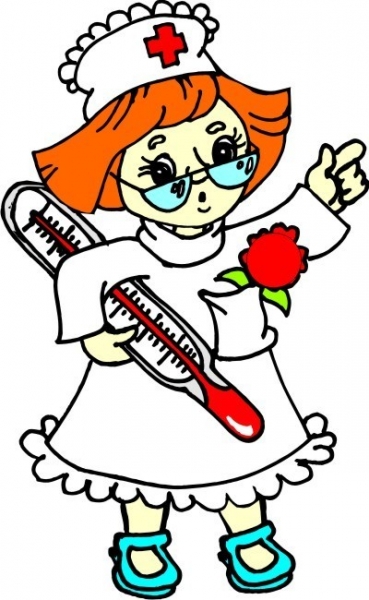 1 кеңес.Баланың денсаулығы туралы мәселе болса, педиатрға бару керек, осы маман , қажет болса, сізді  басқа дәрігер-мамандарға тексеріске жібереді. Ерекше жағдайларда, аурудың алғашқы тәндік белгілері анықталса, емделудің  мерзімін  кешіктірмей, осы медицина саласының маманынан бірден кепілдеме алыңыз.2 кеңес.Егер сіздің балаңыз өз серіктестерінің арасын да икемсіз қимылды болса, сөлеуі қателікті, талып жығыла берсе,  бас айналуы, бастың ауыруы  жиі  болса,  құса берсе, көлікте тер бетілсе, сіз балаңызбен бірге жүйке  дәрігеріне  кеңеске барыңыз. 3 кеңес.Баланың  тәртібіне  назар  аударыңыз: аса жігерлі, шамадантыс қозғыштығы немесе, сылбырлығы мен қажығандығы, жылаушақтығы, қорқақтығы, бұзылған ұйқысы – осының бәрі мектепке дейінгі баланың әлсіздік жүйке жүйесінің психикалық күшсалуының еңтаратылған белгілері. Осындай тәндік белгілері анықталса, сіз балаңызды бала психиатрына  көрсетіңіз.   4 кеңес.Балаңыз бір сәттен сіздің сөйлеуіңізге аңғармаса немесе сұрайберсе, жиі ангинамен ауырса,  дауысы жоғала берсе, жөтеле берсе, тұмаулата берсе, ауызына шыпұйықтаса, қорылдаса, мұрыннан сөйлесе – балаңызды ЛОР дәрігеріне – кеңеске апарыңыз.5 кеңес.Бала тәбетсіз ас ішсе,  жиі-жиі лоқсып құса берсе, дәреті бұзылса (ішіқату, нәжісі сұйық), жиі іші ауырса (асқа дейін, астан кейін) – осындай тәндік белгілері анықталса,  балаңызды кеңеске гастроэнтеролог-дәрігеріне апарыңыз.6 кеңес.Баланыңмектепкедейінгікезеңіндекейбіртағамдарға, иістерге, дәрілерге, екпелерге, т.б., келесіәсерлерібелгіленсе: бөртпе, ісіну, демалуықиынды, кенеттітұмау, түшкіру, балаңызды аллерголог-дәрігергекеңескеапарыңыз.7 кеңес.Дененің әр-түрлі жерін детерінің қабынуы (әсіресе аяғы мен қолында), қабаттасу қызаруымен,  қышымамен, қабыршақтануымен, экссудациямен қабаттаса – осындай тәндік белгілері созылмалы терінің қабынуы немесе терінің созылмалы ауруы болып,  тек  қана дерматолог-дәрігері көмек көрсете алады.  Терінің, тырнақтың, шаштың көрініп тұрған жерлерінде өзгерістер болса, баланы кеңеске дерматолог-дәрігеріне әкелу керек.8 кеңес.Егер сіздің балаңыз алыстағы заттарды сығырайып көрсе,  теледидарға жақын отырса, егер алыстан (5 метрден кем емес аралықтан) ұсақ заттарды (диаметрі 1 см-ден аспайтын) көрмесе, баланың көру өткірігін көз дәрігері  тексеру керек.9 кеңес.Баланың сымбатына назар аударыңыз: жүрген дебүкіштіктенеді, бір иықтығы екіншісінен төмен, тіктеліарқадан жауырыны шығып тұрады, отырғанда оңға- солға, алға-артқа еңкее береді, кеіпін жиі ауыстырады, суреттегенде  төмен  еңкееді (үстелде жатырдеп айтуға болады), т.б. – осындай тәндік белгілері анықталса,  балаңыздың бел омыртқасының жағдайын ортопед маманына көрсетуіңіз керек.10 кеңес.Балаңыздың профилактикалық текерістен келесі мамандардан өтуін ұмытпаңыз: эндокринологтан (қалқанша без, диабет, жүректі май басу, өсудің бұзылуы ауыруларын ескерту үшін), хирургтан (туабіт кенаномалияларын табуын ескерту үшін), стоматологтан (кариесті табу және емдеу), кардиологтан (жүрек пен тамырлардың функцияларының бұзылуына  диагностика  жасайды),  логопедтен (дыбысты қабылдауын мен сөйлеудің бұзылуы).